令和6年（2024年）　　月　　日応募用紙第15期　豊中市廃棄物減量等推進員に応募します。任期：令和6年（2024年）6月１日～令和9年（2027年）5月31日※申込締切 ： 令和6年（2024年）4月末※申込方法 ： ①郵送②FAX③メール④電子申込（市ホームページにて“第１５期「廃棄物減量等推進員」を公募”を検索してください。）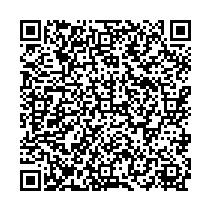 問合せ先：　豊中市環境部家庭ごみ事業課〒５６１－０８９１　豊中市走井２丁目５番５号ＴＥＬ: ０６－６８５８－２２７５　FAX : ０６－６８５７－２７６７e-mail:kateigomi@city.toyonaka.osaka.jpふりがな氏　　名住　　所〒　　　　　　　　豊中市電話番号FAX番号メールアドレス生年月日性別（任意）